Virginia Trucking Association4821 Bethlehem Road, Suite 101 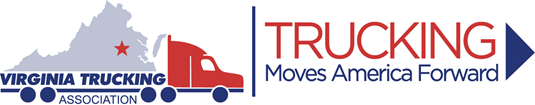 Richmond, VA 23230Phone: (804) 355-5371 ♦ Fax: (804) 358-1374E-mail: rbolton@vatrucking.orgwww.vatrucking.orgVIRGINIA TRUCKING ASSOCIATIONSAFETY PROFESSIONAL AWARD PROGRAMNominating Form_______________________________________                                                         (Name of Individual Being Nominated)_______________________________________                                                                                                                                        (Company)The above named individual is hereby nominated for the VTA Safety Professional Award as a person responsible for directing or supervising safety activities of a truck fleet.  He/she is of high moral character and has devoted his career to the field of highway and industrial safety.All of the statements contained in support of this nomination are true.  Complete and full                    authority and freedom is hereby granted to the Safety Professional Award Committee of the               VTA Safety & HR Council to investigate the records of the nominee and of the fleet in which he/she is employed to determine for itself his/her qualifications, progress and the success of his/her work. The results of such investigation shall be held in confidence.It is agreed that the nominee, if selected for the Award, will be in attendance at the VTASafety & HR Conference to receive the Award.Signed:	                                                                                     					 						(Person Making Nomination)		                                                                                     															(Nominee)		                                                                                     															(Company Executive)		                                                                                     														(Title)This nomination should be supported by information regarding the individual's record of experience, record of informal in-service training, record of safety teaching, personal recognition and activities with safety organizations.  Fleet information pertaining to description of the fleet, job analysis, safety program, industrial safety work and safety improvement record should also be included, as well as any additional information deemed necessary.Virginia Trucking Association4821 Bethlehem Road, Suite 101 Richmond, VA 23230Phone: (804) 355-5371 ♦ Fax: (804) 358-1374E-mail: rbolton@vatrucking.orgwww.vatrucking.orgSAFETY PROFESSIONAL OF THE YEAR AWARDELIGIBILITYEligibility is extended to Safety Professionals whose employers are members in good standing of the Virginia Trucking Association (VTA).  The employers of such nominees must also have a Satisfactory DOT Safety Rating.  Nominations may be submitted by any individual employed by a VTA member company.  Nominees must agree to full disclosure of their qualifications to the judging committee.  All information will remain confidential.Unsuccessful candidates may update and resubmit their nomination in successive years.  Award winners are ineligible for this award for a five year period.JUDGINGJudging will be based upon the nominee’s activities and contributions to safety both within his/her company and in the trucking industry.  The nominee’s leadership and level of activity within the VTA Safety & HR Council, the company’s fleet and industrial safety record and involvement in other programs that promote truck safety and accident prevention will be the basis of the selection of the award winner.ENTRIESOnly complete information will be considered.  A “complete” nomination consists of:	1) Nominating Form	2) Nominee Information Sheet	3) Nominee’s Experience and RecordComplete nomination packages must be received by the VTA no later than February 15, 2019.NOMINEE’S EXPERIENCE AND RECORDPlease complete the attached sheets.  You may add additional sheets where necessary, but in no case should there be a total of more than five (5) sheets in this section.  You may also attach one (1) 8 ½ x 11 sheet, on company letterhead, for any additional information you wish the judging committee to consider.Virginia Trucking Association4821 Bethlehem Road, Suite 101 Richmond, VA 23230Phone: (804) 355-5371 ♦ Fax: (804) 358-1374E-mail: rbolton@vatrucking.orgwww.vatrucking.orgVIRGINIA TRUCKING ASSOCIATIONSAFETY PROFESSIONAL AWARD PROGRAMNOMINATING FORMName    	                                                            Title                                                                	Company                                                                                                                                       	Business Address                                                                                                                             	Home Address                                                                                                                                	Spouse’s Name                      ________________________________________                             	Children (Names and Ages) 								            	           Trucking Industry Positions Held                                                                                                 	            Recognition and Awards Received                                                                                                 	           Previous Employment (In Reverse Order)1.                                                                                                                                             				(Company)			(Address)						(Dates)2.                                                                                                                                             				(Company)			(Address)						(Dates)Military Record:  Branch of Service                  	           Dates:  					Principal Duties                                                                                                                               	List Campaigns and Citations                                                                                                        	Memberships:  Church, Lodges and Clubs (Offices held, if any)                                               	List any special accommodations or activities (use additional sheet if necessary) 1. Total number of miles operated in entire fleet:		2018                    	2017__________              2. Total number of DOT reportable accidents:		2018                    	2017__________                   3. Number of preventable accidents:				2018                    	2017__________                   4. Number of non-preventable accidents:				2018                    	2017__________                   5. Accident frequency. Total reportable accidents   times one million miles divided by total miles   operated.									2018                    	2017________      